Załącznik nr 4 do Regulaminu praktyk zawodowych, zajęć praktycznych i staży  w Państwowej Akademii Nauk Stosowanych we Włocławku 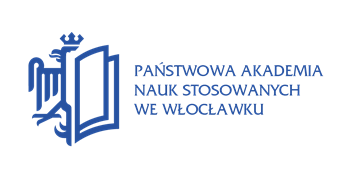 DZIENNIK   PRAKTYKI   ZAWODOWEJDLA KIERUNKU ...........................................................specjalność: ……………………………………………specjalizacja*: ……………………………………………………………………………………………………………………………………………………....Imię i nazwisko studenta Nr albumu .............................................Profil kształcenia PANS we Włocławku: PRAKTYCZNY* Usunąć, jeśli nie dotyczyGłówne założenia studenckich praktyk zawodowychStudenckie praktyki zawodowe są integralną częścią kształcenia studentów PANS we Włocławku i równorzędnie z innymi zajęciami objętymi planem studiów podlegają obowiązkowemu zaliczeniu.Studentowi w trakcie praktyk zapewnia się następujące formy aktywności: wizyty w szkołach, placówkach edukacji przedszkolnej, szkołach i przedszkolach specjalnych, poradni psychologiczno-pedagogicznej oraz w placówkach i instytucjach realizujących zadania właściwe dla studiowanej specjalności. Nie mniej niż 150 godzin praktyk zawodowych odbywa się w przedszkolach, szkołach i placówkach systemu oświaty, w których do zajmowania stanowiska nauczyciela są wymagane kwalifikacje określone w przepisach wydanych na podstawie art. 9 ust. 2 ustawy z dnia 26 stycznia 1982 r. – Karta Nauczyciela, w szczególności w szkołach specjalnych i oddziałach specjalnych. Student odbywa praktyki: ogólnopedagogiczną, obserwacyjną, asystencką oraz asystencko-pedagogiczną.
Dokumentacja i zaliczenie praktyki Starannie i rzetelnie prowadzony Dziennik praktyk wraz z Opiniami o praktyce zawodowej (obserwacyjnej, asystenckiej oraz asystencko-pedagogicznej) wystawionymi przez zakładowych opiekunów praktyk stanowią podstawowe dokumenty wymagane dla zaliczenia kolejnych etapów praktyki przez uczelnianego opiekuna praktyk. Szczegółowe informacje dotyczące pożądanego sposobu wypełniania Dziennika praktyk w danym semestrze oraz dodatkowych form i metod weryfikacji efektów uczenia się przypisanych do Praktyk zawodowych student uzyskuje od uczelnianego opiekuna praktyk.Efekty uczenia się założone dla praktyk zawodowych:………………………………………………………………………………………………………………………………………………………………………………………………………………………………………………………………………………………………………………………………………………………………………………………………………………………………………………………………………………………………………………………………………………………………………………………………………………………………………………………………………………………………………………………………………………………………………………………………………………………………………………………………………………………………………………………………………………………………………………………………………………………………………………………………………………………………………………………………………………………………………………………………………………………………………………………………………………POTWIERDZENIE REALIZACJI  PRAKTYKI  ZAWODOWEJ OGÓLNOPEDAGOGICZNEJUCZELNIANY OPIEKUN PRAKTYKI ……………………………..………………………………POTWIERDZENIE REALIZACJI PRAKTYKI OBSERWACYJNEJ W PLACÓWCE:………………………………………………………………………………………………………………. ………………………………………………………………………………………………………………. /nazwa i adres placówki/ŁĄCZNY WYMIAR ZREALIZOWANYCH GODZIN DYDAKTYCZNYCH: …………………………ZAKŁADOWY OPIEKUN PRAKTYK: ………………………………………………….………………/pieczątka placówki/Sprawozdanie  praktykanta z przebiegu praktyki obserwacyjnejrealizowanej w semestrze ......………………………………………………………………………………………………………………………………………………………………………………………………………………………………………………………………………………………………………………………………………………………………………………………………………………………………………………………………………………………………………………………………………………………………………………………………………………………………………………………………………………………………………………………………………………………………………………………………………………………………………………………………………………………………………………………………………………………………………………………………………………………………………………………………………………………………………………………………………………………………………………………………………………………………………………………………………………………………………………………………………………………………………………………………………………………………………………………………………………………………………………………………………………………………………………………………………………………………………………………………………………………………………………………………………………………………………………………………………………………………………………………………………………………………………………………………………………………………………………………………………………………………………………………………………………………………………………………………………………………………………………………………………………………………………………………………………………………………………………………………………………………………………………………………………………………………………………………………………………………………………………………………………………………………………………………………………………………………………………………………………………………………………………………………………………………………………………………………………………………………………………………………………………………………………………………………………………………………………………………………………………………………………………………………………………………………………………………………………………………………………………………………………………………………………………………………………………………………………………………………………………………………………………………………………………………………………………………………………………………………………………………………………………………………………………………………………………………………………………………………………………………………………………………………………………………………………………………………………………………………………………………………………………………………………………………………………………………………………………………………………………………………………………………………………………………………………………………………………………………………………………………………………………………………………………………………………………………………………………………………………………………………………………………………………………………………………………………………………………………………………………………………………………POTWIERDZENIE REALIZACJI PRAKTYKI ASYSTENCKIEJ W PLACÓWCE:………………………………………………………………………………………………………………. ………………………………………………………………………………………………………………. /nazwa i adres placówki/ŁĄCZNY WYMIAR ZREALIZOWANYCH GODZIN DYDAKTYCZNYCH: …………………………ZAKŁADOWY OPIEKUN PRAKTYK: ………………………………………………….………………/pieczątka placówki/Sprawozdanie  praktykanta z przebiegu praktyki asystenckiejrealizowanej w semestrze ….………………………………………………………………………………………………………………………………………………………………………………………………………………………………………………………………………………………………………………………………………………………………………………………………………………………………………………………………………………………………………………………………………………………………………………………………………………………………………………………………………………………………………………………………………………………………………………………………………………………………………………………………………………………………………………………………………………………………………………………………………………………………………………………………………………………………………………………………………………………………………………………………………………………………………………………………………………………………………………………………………………………………………………………………………………………………………………………………………………………………………………………………………………………………………………………………………………………………………………………………………………………………………………………………………………………………………………………………………………………………………………………………………………………………………………………………………………………………………………………………………………………………………………………………………………………………………………………………………………………………………………………………………………………………………………………………………………………………………………………………………………………………………………………………………………………………………………………………………………………………………………………………………………………………………………………………………………………………………………………………………………………………………………………………………………………………………………………………………………………………………………………………………………………………………………………………………………………………………………………………………………………………………………………………………………………………………………………………………………………………………………………………………………………………………………………………………………………………………………………………………………………………………………………………………………………………………………………………………………………………………………………………………………………………………………………………………………………………………………………………………………………………………………………………………………………………………………………………………………………………………………………………………………………………………………………………………………………………………………………………………………………………………………………………………………………………………………………………………………………………………………………………………………………………………………………………………………………………………………………………………………………………………………………………………………………………………………………………………………………………………………………………………………………………………………………………………………………………………………………………………………………………………………………………………………………………………………POTWIERDZENIE REALIZACJI PRAKTYKI ASYSTENCKO-PEDAGOGICZNEJ W PLACÓWCE:………………………………………………………………………………………………………………. ………………………………………………………………………………………………………………. /nazwa i adres placówki/ŁĄCZNY WYMIAR ZREALIZOWANYCH GODZIN DYDAKTYCZNYCH: …………………………ZAKŁADOWY OPIEKUN PRAKTYK: ………………………………………………….………………/pieczątka placówki/Sprawozdanie  praktykanta z przebiegu praktyki asystencko-pedagogicznejrealizowanej w semestrze ….………………………………………………………………………………………………………………………………………………………………………………………………………………………………………………………………………………………………………………………………………………………………………………………………………………………………………………………………………………………………………………………………………………………………………………………………………………………………………………………………………………………………………………………………………………………………………………………………………………………………………………………………………………………………………………………………………………………………………………………………………………………………………………………………………………………………………………………………………………………………………………………………………………………………………………………………………………………………………………………………………………………………………………………………………………………………………………………………………………………………………………………………………………………………………………………………………………………………………………………………………………………………………………………………………………………………………………………………………………………………………………………………………………………………………………………………………………………………………………………………………………………………………………………………………………………………………………………………………………………………………………………………………………………………………………………………………………………………………………………………………………………………………………………………………………………………………………………………………………………………………………………………………………………………………………………………………………………………………………………………………………………………………………………………………………………………………………………………………………………………………………………………………………………………………………………………………………………………………………………………………………………………………………………………………………………………………………………………………………………………………………………………………………………………………………………………………………………………………………………………………………………………………………………………………………………………………………………………………………………………………………………………………………………………………………………………………………………………………………………………………………………………………………………………………………………………………………………………………………………………………………………………………………………………………………………………………………………………………………………………………………………………………………………………………………………………………………………………………………………………………………………………………………………………………………………………………………………………………………………………………………………………………………………………………………………………………………………………………………………………………………………………………………………………………………………………………………………………………………………………………………………………………………………………………………………………………………Lp.Nazwa instytucji/placówkiData realizowanej praktykiWymiar praktykiPodpis uczelnianego opiekuna praktykŁącznie godziny dydaktyczne: Łącznie godziny dydaktyczne: Łącznie godziny dydaktyczne: ............................................................................................................................./data i podpis praktykanta//data i podpis zakładowego opiekuna praktyk/............................................................................................................................../data i podpis praktykanta//data i podpis zakładowego opiekuna praktyk/.............................................................................................................................../data i podpis praktykanta//data i podpis zakładowego opiekuna praktyk/